VÝZVA K PODÁVÁNÍ NÁVRHŮ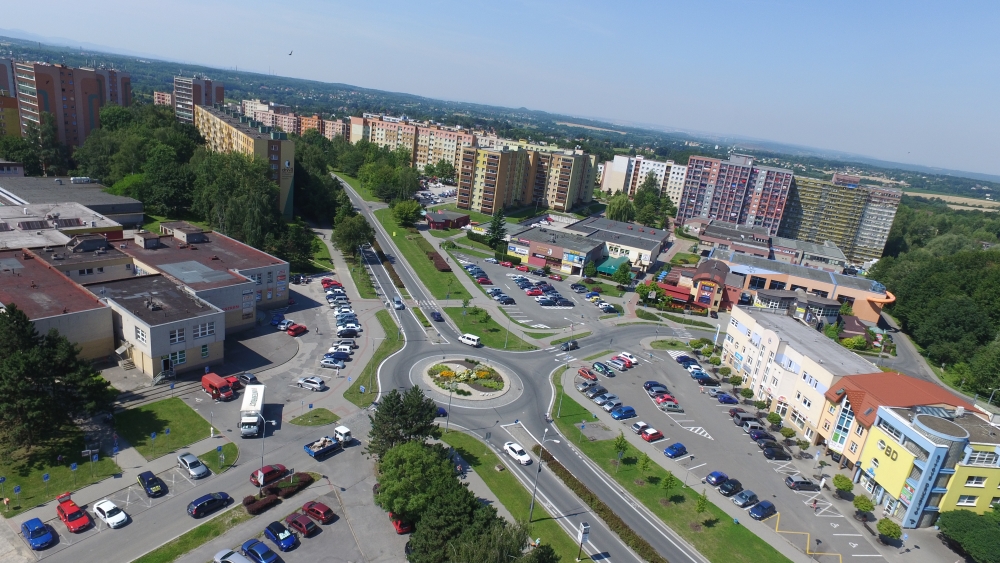 Zastupitelstvo města Orlové dne 7.12.2020 usnesením č. 375/15 schválilo znění výzvy v rámci projektu participativního rozpočtu města Orlové na rok 2021.Máte chuť pomoci změnit Orlovou? Máte nápad, jak zlepšit Vaše okolí?  Chybí Vám hřiště, lavičky, osvětlení nebo jiný prvek veřejného prostoru?  Díky participativnímu rozpočtu získáte možnost podílet se na utváření podoby města a svým hlasem můžete ovlivnit, které nápady se budou realizovat. Město Orlová připravilo rovný milión, o kterém můžete pomoci rozhodnout.  Jak to funguje?PodmínkyAutorem může být fyzická osoba starší 15 let s trvalým pobytem v Orlové.Záměr musí být realizován na pozemcích města. Záměr nesměřuje do bytového fondu města.Záměr musí být veřejně prospěšný.Návrh musí být předložen na předepsaném formuláři. Každý návrh musí obsahovat název s uvedením lokality zamýšlené realizace (adresa/GPS souřadnice), odůvodnění návrhu (jaký bude přínos pro město, kolika občanů se bude týkat) a detailní popis se všemi podklady pro technickou analýzu (fotodokumentace stávajícího stavu, vizualizace, typy navrhovaných prvků, situační nákres aj.).Součástí návrhu musí být rozpočet. Do rozpočtu projektu musí být vedle realizace zahrnuty také všechny související náklady, například na zpracování projektové dokumentace či následnou údržbu (po dobu pěti let). Návrh musí splňovat následující podmínky:musí být realizovatelný během 12 měsíců, bude-li jeho realizace vyžadovat povolení stavebního úřadu tak 24 měsíců,jeho realizace musí být v kompetenci města,odhadované náklady na realizaci jednoho projektu nesmí přesáhnout 500 tis. Kč  včetně DPH.  Návrh musí podpořit písemně na formuláři alespoň 15 osob s trvalým pobytem v Orlové starších 18 let včetně.Každý navrhovatel může podat maximálně dva návrhy.Forma podání v tomto projektu je pouze písemná na adrese: Městský úřad Orlová, Osvobození 796, 73514 Orlová – Lutyně, osobně na podatelně městského úřadu, datovou schránkou ID: r7qbskc, emailem na posta@muor.czKaždý autor má povinnost prezentovat návrh natočením medailonku.Termín podání návrhu je do 26.2.2021 do 13:00 hod.Podrobná pravidla a všechny potřebné formuláře pro podávání návrhů jsou ke stažení na webových stránkách města Orlová v sekci Participativní rozpočet a na webových stránkách Lepší Orlová v sekci Participativní rozpočet.Kontrola realizovatelnostiNávrhy projektů budou předány k technické analýze příslušným odborům městského úřadu. Ty zhodnotí jejich realizovatelnost, majetkoprávní vztahy a očekávané náklady. Autoři projektů, které nepostoupí do samotného hlasování, budou informováni o důvodech tohoto rozhodnutí. Autoři projektů, jejichž realizovatelnosti budou bránit pouhé detaily, budou vyzváni k jejich doplnění nebo vysvětlení. HarmonogramHlasování Hlasovat můžou občané s trvalým pobytem na území města Orlové starší 15 let. Každý hlasující bude mít 2 kladné a 1 záporný hlas. Hlasující může rozdělit své hlasy mezi libovolné projekty. Jednomu projektu však připadne maximálně jeden hlas. Záporný hlas není povinný a jeho použití je možné až po udělení dvou kladných hlasů. KontaktVíce informací k participativnímu rozpočtu, vhodnosti vašeho záměru, pozemkům města, existenci sítí nebo úplnosti Vámi navrhovaného rozpočtu Vám zprostředkuje: Bc. Dominika Ganovská - koordinátorka participativního rozpočtuTel: 596 581 145dominika.ganovska@muor.cz	Přílohy: Příloha č. 1 - Pravidla participativního rozpočtu Příloha č. 2 - Přihlašovací formulář Příloha č. 3 – Podpisový arch